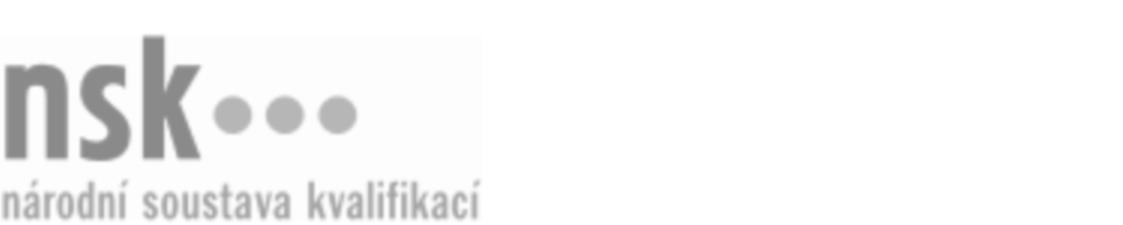 Kvalifikační standardKvalifikační standardKvalifikační standardKvalifikační standardKvalifikační standardKvalifikační standardKvalifikační standardKvalifikační standardNákupčí pro internet, multimédia a nová média (kód: 66-032-M) Nákupčí pro internet, multimédia a nová média (kód: 66-032-M) Nákupčí pro internet, multimédia a nová média (kód: 66-032-M) Nákupčí pro internet, multimédia a nová média (kód: 66-032-M) Nákupčí pro internet, multimédia a nová média (kód: 66-032-M) Nákupčí pro internet, multimédia a nová média (kód: 66-032-M) Nákupčí pro internet, multimédia a nová média (kód: 66-032-M) Autorizující orgán:Ministerstvo průmyslu a obchoduMinisterstvo průmyslu a obchoduMinisterstvo průmyslu a obchoduMinisterstvo průmyslu a obchoduMinisterstvo průmyslu a obchoduMinisterstvo průmyslu a obchoduMinisterstvo průmyslu a obchoduMinisterstvo průmyslu a obchoduMinisterstvo průmyslu a obchoduMinisterstvo průmyslu a obchoduMinisterstvo průmyslu a obchoduMinisterstvo průmyslu a obchoduSkupina oborů:Obchod (kód: 66)Obchod (kód: 66)Obchod (kód: 66)Obchod (kód: 66)Obchod (kód: 66)Obchod (kód: 66)Týká se povolání:Nákupčí pro internet, multimédia a nová médiaNákupčí pro internet, multimédia a nová médiaNákupčí pro internet, multimédia a nová médiaNákupčí pro internet, multimédia a nová médiaNákupčí pro internet, multimédia a nová médiaNákupčí pro internet, multimédia a nová médiaNákupčí pro internet, multimédia a nová médiaNákupčí pro internet, multimédia a nová médiaNákupčí pro internet, multimédia a nová médiaNákupčí pro internet, multimédia a nová médiaNákupčí pro internet, multimédia a nová médiaNákupčí pro internet, multimédia a nová médiaKvalifikační úroveň NSK - EQF:444444Odborná způsobilostOdborná způsobilostOdborná způsobilostOdborná způsobilostOdborná způsobilostOdborná způsobilostOdborná způsobilostNázevNázevNázevNázevNázevÚroveňÚroveňVýběr vhodných míst a časů pro umístění reklamních sdělení na internetu, v multimédiích a nových médiích s ohledem na zadání klientaVýběr vhodných míst a časů pro umístění reklamních sdělení na internetu, v multimédiích a nových médiích s ohledem na zadání klientaVýběr vhodných míst a časů pro umístění reklamních sdělení na internetu, v multimédiích a nových médiích s ohledem na zadání klientaVýběr vhodných míst a časů pro umístění reklamních sdělení na internetu, v multimédiích a nových médiích s ohledem na zadání klientaVýběr vhodných míst a časů pro umístění reklamních sdělení na internetu, v multimédiích a nových médiích s ohledem na zadání klienta44Zpracování plánu nákupu internetových médií, multimédií a nových médií na základě zadání klientaZpracování plánu nákupu internetových médií, multimédií a nových médií na základě zadání klientaZpracování plánu nákupu internetových médií, multimédií a nových médií na základě zadání klientaZpracování plánu nákupu internetových médií, multimédií a nových médií na základě zadání klientaZpracování plánu nákupu internetových médií, multimédií a nových médií na základě zadání klienta44Zpracování rozpočtů nákupu internetových médií, multimédií a nových médií včetně vyjednání cenZpracování rozpočtů nákupu internetových médií, multimédií a nových médií včetně vyjednání cenZpracování rozpočtů nákupu internetových médií, multimédií a nových médií včetně vyjednání cenZpracování rozpočtů nákupu internetových médií, multimédií a nových médií včetně vyjednání cenZpracování rozpočtů nákupu internetových médií, multimédií a nových médií včetně vyjednání cen44Orientace v odborném mediálním názvosloví z oblasti internetu, multimédií a nových médiíOrientace v odborném mediálním názvosloví z oblasti internetu, multimédií a nových médiíOrientace v odborném mediálním názvosloví z oblasti internetu, multimédií a nových médiíOrientace v odborném mediálním názvosloví z oblasti internetu, multimédií a nových médiíOrientace v odborném mediálním názvosloví z oblasti internetu, multimédií a nových médií44Získávání aktuálních dat a informací z internetu, multimédií a nových médií potřebných k rozhodování o umístění reklamních sděleníZískávání aktuálních dat a informací z internetu, multimédií a nových médií potřebných k rozhodování o umístění reklamních sděleníZískávání aktuálních dat a informací z internetu, multimédií a nových médií potřebných k rozhodování o umístění reklamních sděleníZískávání aktuálních dat a informací z internetu, multimédií a nových médií potřebných k rozhodování o umístění reklamních sděleníZískávání aktuálních dat a informací z internetu, multimédií a nových médií potřebných k rozhodování o umístění reklamních sdělení44Nákupčí pro internet, multimédia a nová média,  28.03.2024 9:30:39Nákupčí pro internet, multimédia a nová média,  28.03.2024 9:30:39Nákupčí pro internet, multimédia a nová média,  28.03.2024 9:30:39Nákupčí pro internet, multimédia a nová média,  28.03.2024 9:30:39Strana 1 z 2Strana 1 z 2Kvalifikační standardKvalifikační standardKvalifikační standardKvalifikační standardKvalifikační standardKvalifikační standardKvalifikační standardKvalifikační standardPlatnost standarduPlatnost standarduPlatnost standarduPlatnost standarduPlatnost standarduPlatnost standarduPlatnost standarduStandard je platný od: 19.06.2020Standard je platný od: 19.06.2020Standard je platný od: 19.06.2020Standard je platný od: 19.06.2020Standard je platný od: 19.06.2020Standard je platný od: 19.06.2020Standard je platný od: 19.06.2020Nákupčí pro internet, multimédia a nová média,  28.03.2024 9:30:39Nákupčí pro internet, multimédia a nová média,  28.03.2024 9:30:39Nákupčí pro internet, multimédia a nová média,  28.03.2024 9:30:39Nákupčí pro internet, multimédia a nová média,  28.03.2024 9:30:39Strana 2 z 2Strana 2 z 2